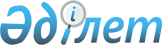 О некоторых вопросах республиканской собственностиПостановление Правительства Республики Казахстан от 16 мая 2019 года № 294
      В соответствии с пунктом 1 статьи 114 Закона Республики Казахстан от 1 марта 2011 года "О государственном имуществе" Правительство Республики Казахстан ПОСТАНОВЛЯЕТ:
      1. Передать в установленном законодательством порядке с баланса Комитета по чрезвычайным ситуациям Министерства внутренних дел Республики Казахстан в оплату акций акционерного общества "Казавиаспас" республиканское имущество согласно приложению к настоящему постановлению.
      2. Министерству внутренних дел Республики Казахстан совместно с Комитетом государственного имущества и приватизации Министерства финансов Республики Казахстан принять меры, вытекающие из пункта 1 настоящего постановления. 
      3. Настоящее постановление вводится в действие со дня его подписания. Перечень республиканского имущества,
передаваемого в оплату акций акционерного общества "Казавиаспас" 
					© 2012. РГП на ПХВ «Институт законодательства и правовой информации Республики Казахстан» Министерства юстиции Республики Казахстан
				
      Премьер-Министр
Республики Казахстан 

А. Мамин
Приложение
к постановлению Правительства
Республики Казахстан
от 16 мая 2019 года № 294
№ п/п

Наименование

Ед. изм.

Количество

Заводской (номенклатурный) номер

1
Авиационные двигатели 
Д-136 серии 1
штук
1
2251362001001
2
Авиационные двигатели 
Д-136 серии 1
штук
1
2251361001062
3
Топливозаправочное оборудование
комплект
1
275-011
4
Подставка под втулку рулевого винта
штук
1
209-9920-3100
5
Приспособление для ориентирования втулки несущего винта
штук
1
90-9943-3000
6
Подставка под лопасти несущего винта
штук
2
90-9915-00-05
7
Подставка под лопасти несущего винта
штук
2
90-9915-00-03
8
Стропа для подъема лопасти несущего винта
штук
1
90-9923-00
9
Водило буксировочное
штук
1
А3104-0000-0
10
Стропа для подъема втулки рулевого винта
штук
1
50-9901-00
11
Направляющий болт крепления лопастей несущего винта
штук
2
90-9102-59
12
Ключ для затяжки втулки рулевого винта
штук
1
90-9904-00